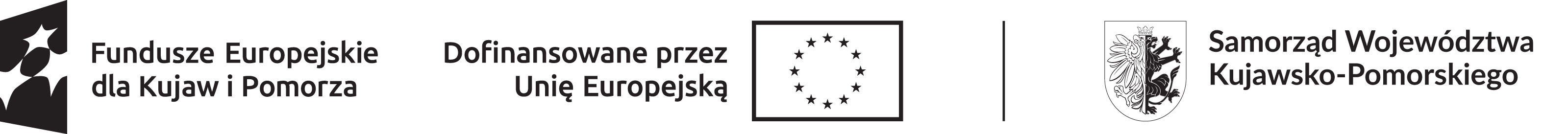 Nr wniosku………………….......................................................                 (miejscowość, data)Powiatowy Urząd Pracy w RypinieWNIOSEK BEZROBOTNEGOo dofinansowanie podjęcia działalności gospodarczej na zasadach określonych w ustawie z dnia 20 kwietnia 2004r. o promocji zatrudnienia i instytucjach rynku                         pracy (Dz. U. z 2023 r.  poz. 735 z późn. zm.) oraz rozporządzeniu Ministra Rodziny, Pracy i Polityki Społecznej                                  z dnia 14 lipca 2017 r. w sprawie dokonywania z Funduszu Pracy refundacji kosztów wyposażenia lub doposażenia stanowiska pracy oraz przyznawania środków na podjęcie działalności gospodarczej  (Dz.U. z 2022 r. poz. 243).DANE OGÓLNE. Imię i nazwisko .......................................................................................................................................PESEL .......................................................... NIP .....................................................................................Dowód osobisty: seria i nr....................................................wydany  przez ………………………………………… .............................................................................................................. dnia ..........................................Adres zamieszkania.................................................................................................................................Stan cywilny………………………..………………….. Pozostaję/nie pozostaję*  ze współmałżonkiem                          we wspólności majątkowej (*nieodpowiednie skreślić, dotyczy osób pozostających w związkach małżeńskich).Telefon ..............................................................................................................................................Wykształcenie ................................................................................................................................... ...................................................................................................................................Posiadane kwalifikacje, ukończone kursy, doświadczenie zawodowe. ..................................................................................................................................................................................................................................................................................................................................	...................................................................................................................................................................................................................................................................................................................................................................................................................................................................................................................................................................................................................................................................	.................................................................................................................................................................Czy prowadził(a) Pan(i) działalność gospodarczą? Jeśli tak, wymienić jaką, podać okres jej prowadzenia i przyczyny jej likwidacji.…..............................................................................................................................................................................................................................................................................................................................DANE DOTYCZĄCE PRZEWIDYWANEJ DZIAŁALNOŚCI GOSPODARCZEJ.Kwota wnioskowanych środków..............................................................................zł.Rodzaj działalności, w rozumieniu przepisów o swobodzie działalności gospodarczej. ..................................................................................................................................................................Symbol i przedmiot planowanej działalności gospodarczej według Polskiej Klasyfikacji Działalności (PKD) na poziomie podklasy ....................................................................................................................4.   Przewidywany termin rozpoczęcia działalności gospodarczej ..................................................................5.   Działania podjęte na rzecz uruchomienia wnioskowanej działalności:Posiadam  lokal do prowadzenia działalności                                   adres ..............................................................................................................................................................          powierzchnia ogółem w m2 ................... forma własności .............................................................................Jako zabezpieczenie proponuję:...................................................................................................................................................................(poręczenie osób fizycznych, weksel z poręczeniem wekslowym (aval), gwarancja bankowa, zastaw na prawach lub rzeczach, blokada rachunku bankowego) Aktualnie posiadam/nie posiadam *) zobowiązania finansowe z tytułu zaciągniętych pożyczek, kredytów lub wobec Skarbu Państwa.Jeżeli tak, to **) .........................................................................................................................................................................................................................................................................................................* niewłaściwe skreślić ** gdzie, wysokość zobowiązania i forma zabezpieczenia8. Kalkulacja kosztów związanych z podjęciem działalności gospodarczej oraz źródła ich finansowania.Szczegółowa specyfikacja i harmonogram wydatków w ramach wnioskowanych środków.W przypadku, gdy wnioskodawcy przysługuje prawo do obniżenia kwoty podatku należnego o kwotę podatku naliczonego zawartego w wykazywanych wydatkach lub prawo do zwrotu podatku naliczonego, zobowiązany jest do zwrotu równowartości odzyskanego, zgodnie  z ustawą z dnia 11 marca 2004 r. o podatku od towarów                    i usług (Dz.U. z 2022 poz. 931), podatku od zakupionych towarów w ramach przyznanej refundacji. Planowany termin dokonania zakupów………………………………………………………………OŚWIADCZENIA BEZROBOTNEGOOświadczam, że:Spełniam warunki, określone w Rozporządzeniu Ministra Rodziny, Pracy i Polityki Społecznej z dnia 14 lipca 2017 r. w sprawie dokonywania z Funduszu Pracy refundacji kosztów wyposażenia lub doposażenia stanowiska pracy oraz przyznawania środków  na podjęcie działalności gospodarczej (Dz.U. z 2022 r. poz. 243), do otrzymania jednorazowych środków na podjęcie działalności gospodarczej oraz określone w rozporządzeniu Komisji (UE) nr 1407/2013 z dnia 18 grudnia 2013 r. w sprawie stosowania art. 107 i 108 Traktatu o funkcjonowaniu Unii Europejskiej do pomocy de minimis (Dz. Urz. UE L 352 z 24.12.2013, str.1).Nie otrzymałem/am bezzwrotnych środków Funduszu Pracy lub innych bezzwrotnych środków publicznych na podjęcie działalności gospodarczej lub rolniczej, założenie lub przystąpienie do spółdzielni socjalnej.a) Nie posiadałem/am* wpisu do ewidencji działalności gospodarczej w okresie przed upływem co najmniej 12 miesięcy bezpośrednio poprzedzających dzień złożenia wniosku.b) Posiadałem/am* wpis do ewidencji działalności gospodarczej, ale zakończyłem prowadzenie działalności gospodarczej w okresie obowiązywania stanu zagrożenia epidemicznego/stanu epidemii, ogłoszonego z powodu COVID-19, w związku z wystąpieniem tego stanu, w okresie krótszym niż 12 miesięcy bezpośrednio poprzedzających dzień złożenia wniosku o dofinansowanie, a symbol i przedmiot planowanej działalności gospodarczej według Polskiej Klasyfikacji Działalności (PKD) na poziomie podklasy jest inny od działalności zakończonej. Nie podejmę zatrudnienia w okresie 12 miesięcy od dnia rozpoczęcia prowadzenia działalności   gospodarczej. Nie byłem/am karany/a w okresie 2 lat przed dniem złożenia wniosku za przestępstwo przeciwko obrotowi gospodarczemu, w rozumieniu ustawy z dnia 6 czerwca 1997 r. - Kodeks karny (Dz.U.2023 poz. 127).Zobowiązuję się do prowadzenia działalności gospodarczej w okresie 12 miesięcy od dnia jej rozpoczęcia oraz niezawieszenia jej wykonywania łącznie na okres dłuższy niż 6 miesięcy**.Nie złożyłem/am wniosku do innego starosty o przyznanie dofinansowania lub przyznanie jednorazowo środków na założenie lub przystąpienie do spółdzielni socjalnej.Nie posiadałem/am w dniu złożenia wniosku nieuregulowanych w terminie zobowiązań cywilnoprawnych.W okresie 12 miesięcy bezpośrednio poprzedzających dzień złożenia wniosku:nie odmówiłem/am bez uzasadnionej przyczyny przyjęcia propozycji odpowiedniej pracy lub innej formy pomocy określonej w ustawie oraz udziału w działaniach w ramach Programu Aktywizacja  i Integracja, o którym mowa w art. 62a ustawy,nie przerwałem/am z własnej winy szkolenia, stażu, realizacji indywidualnego planu działania, udziału w działaniach w ramach Programu Aktywizacja i Integracja, o którym mowa w art. 62a ustawy, wykonywania prac społecznie użytecznych lub innej formy pomocy określonej w ustawie,po skierowaniu podjąłem/jęłam szkolenie, przygotowanie zawodowe dorosłych, staż, prace społecznie użyteczne lub inną formę pomocy określoną w ustawie.Wyrażam zgodę i upoważniam Powiatowy Urząd Pracy w Rypinie do fotografowania                                wizerunku mojego i mojej firmy, jak również do publikacji uzyskanych zdjęć.Zapoznałem się z regulaminem przyznawania bezrobotnym jednorazowo środków na podjęcie działalności gospodarczej przez Powiatowy Urząd Pracy w RypinieZostałem zapoznany z klauzulą informacyjną ogólną  zgodnie z art. 13 ust. 1 i ust. 2 Rozporządzenia Parlamentu Europejskiego i Rady (UE) 2016/679 z dnia  27 kwietnia 2016 r. w sprawie ochrony osób fizycznych w związku z przetwarzaniem danych osobowych                       i w sprawie swobodnego przepływu takich danych oraz uchylenia dyrektywy 95/46/WE (Ogólne rozporządzenie o ochronie danych).Świadomy odpowiedzialności karnej wynikającej z art. 233 § 1 Kodeksu karnego oświadczam,                            że zawarte we wniosku dane są prawdziwe. Jednocześnie zobowiązuję się do poinformowania Powiatowego Urzędu Pracy w Rypinie w sytuacji zmiany jakichkolwiek danych i oświadczeń zawartych we wniosku.Rypin, …………………..…………	                              …………..……………………………                              (data)			                                                                (czytelny podpis wnioskodawcy)OŚWIADCZENIE O POMOCY DE MINIMISOświadczam, iż .......................................................................................................................... :			                                        (imię i nazwisko, PESEL)      * w okresie w ciągu bieżącego roku podatkowego oraz dwóch poprzedzających go lat podatkowych nie uzyskał/a pomocy publicznej de minimis.    * w ciągu bieżącego roku podatkowego oraz dwóch poprzedzających go lat budżetowych uzyskał/a pomoc publiczną de minimis w następującej wielkości (proszę wypełnić poniższą tabelę**):Świadomy odpowiedzialności karnej za składanie nieprawdziwych informacji (art. 233 § 1 Kodeksu Karnego „Kto składając zeznanie mające służyć za dowód  w postępowaniu sądowym lub innym postępowaniu prowadzonym na podstawie ustawy zeznaje nieprawdę lub zataja prawdę podlega karze pozbawienia wolności  od 6 miesięcy do lat 8”) oświadczam, że dane zawarte w niniejszym wniosku są zgodne z prawdą.									……………………………									             (podpis )* – należy zakreślić właściwą odpowiedź.** – wszelkie informacje zawarte w tabeli powinny być zgodnie z Zaświadczeniami o udzielonej pomocy de minimis, jakie Beneficjent Ostateczny otrzymał od podmiotów udzielających mu pomocy de minimis w okresie bieżącego roku podatkowego oraz dwóch poprzedzających go lat podatkowych.W przypadku otrzymania pomocy de minimis do wniosku należy dołączyć wszystkie zaświadczenia lub oświadczenia  o pomocy de minimis.ZGODA NA PRZETWARZANIE WIZERUNKUPowiatowy Urząd Pracy w Rypinie                                                                                                             ……………………………………………………………….                                                                                                             (data i podpis osoby wyrażającej zgodę) Wykaz załączników do wniosku:Biznes planKserokopia dokumentów potwierdzających prawo do lokaluPrzyrzeczenie koncesji (dotyczy działalności gospodarczej wymagającej koncesji)Oświadczenie (zgoda) współmałżonka na zaciągnięcie zobowiązań wynikających                             z otrzymania dofinansowania podjęcia działalności gospodarczej  Zaświadczenia lub oświadczenia o otrzymanej pomocy de minimis w okresie trzech lat przed złożeniem wniosku,Formularz informacji przedstawianych przy ubieganiu się o pomoc de minimisWnioskodawca zobowiązany jest do złożenia zabezpieczenia w jednej z następujących form:poręczenie osób fizycznych,weksel z poręczeniem wekslowym (aval),gwarancja bankowa,blokada rachunku bankowego,zastaw na prawach lub rzeczach,(Koszty związane z zabezpieczeniem ponosi wnioskodawca.)Źródła finansowaniaKwota w złz tego: planowane działania i zakupy(maszyn, urządzeń, środków transportu, surowca, towaru, koszty pozyskania: lokalu, zezwolenia, koncesji, pomocy prawnej, konsultacji i inne opłaty itd.)Środki własne………………...............................................................................................……………………………………………………Pożyczka - kredyt z banku……………….………………………………………………………Inne źródła finansowania, ( od kogo):    .......................................................................................................................................................................................................................................................………………………………………………………Wnioskowane środki w ramach jednorazowej dotacji…………..……Planowane zakupy wymienić w punkcie 9Planowana kwota ogółem w zł. na przedsięwzięcie w ww. okresie………………..Lp.Wyszczególnienie zakupów (nazwy: środków trwałych, maszyn , urządzeń, materiałów, towarów)Koszt zakupów                     w ramach jednorazowej dotacji  (brutto)  Pochodzenie sprzętu (nowy/używany)123456789101112131415161718192021222324252627282930RazemLp.Podmiot udzielający pomocyPodstawa prawna otrzymanej pomocyDzień udzielenia pomocy(dzień-miesiąc-rok)Wartość pomocy bruttoWartość pomocy bruttoLp.Podmiot udzielający pomocyPodstawa prawna otrzymanej pomocyDzień udzielenia pomocy(dzień-miesiąc-rok)w PLNw EURŁączna wartość         de minimisOŚWIADCZENIEOŚWIADCZENIEJa, niżej podpisany:wyrażam zgodę na przetwarzane i publikowanie moich zdjęć  przez Powiatowy Urząd Pracy w Rypiniew opracowaniach i analizach rynku pracy w powiecie rypińskim oraz Gazecie Powiatu Rypińskiego. Ja, niżej podpisany:wyrażam zgodę na przetwarzane i publikowanie moich zdjęć  przez Powiatowy Urząd Pracy w Rypiniew opracowaniach i analizach rynku pracy w powiecie rypińskim oraz Gazecie Powiatu Rypińskiego. Zostałam/em poinformowana/y na podstawie art. 13 Rozporządzenia Parlamentu Europejskiego i Rady (UE) 2016/679 z dnia 27 kwietnia 2016 roku w sprawie ochrony osób fizycznych w związku z przetwarzaniem danych osobowych i w sprawie swobodnego przepływu takich danych oraz uchylenia dyrektyw 95/46/WE, że:Zostałam/em poinformowana/y na podstawie art. 13 Rozporządzenia Parlamentu Europejskiego i Rady (UE) 2016/679 z dnia 27 kwietnia 2016 roku w sprawie ochrony osób fizycznych w związku z przetwarzaniem danych osobowych i w sprawie swobodnego przepływu takich danych oraz uchylenia dyrektyw 95/46/WE, że:Administratorem danych osobowych jestPowiatowy Urząd Pracy w Rypinie Dane kontaktowe inspektora danych osobowyche-mail:  ido@powiatrypinski.plCelem przetwarzania jestbudowania pozytywnego wizerunku Administratora                           w przestrzeni publicznej i w mediachPodstawą przetwarzania jestArt. 6 ust. 1 lit a  RODO  - Zgoda  osoby, której dane dotyczą Odbiorcami danych osobowych są wizerunek będzie stanowił informacje publicznąDane wizerunkowe nie będą przekazywane do państw trzecich lub organizacji międzynarodowych.Dane wizerunkowe nie będą przekazywane do państw trzecich lub organizacji międzynarodowych.Dane osobowe będą przetwarzane  przez czas upowszechniania wizerunku przez  Powiatowy Urząd Pracy                     w Rypinie lub do dnia wycofania zgody.Dane osobowe będą przetwarzane  przez czas upowszechniania wizerunku przez  Powiatowy Urząd Pracy                     w Rypinie lub do dnia wycofania zgody.Zgodę można wycofać w każdej chwili. Wycofanie zgody należy złożyć pisemnie do Administratora danych. Wycofanie zgody wiąże się z brakiem możliwości przetwarzania wizerunku  przez Administratora od  dnia wycofania zgody, a tym samym Administrator  zobowiązuje się   usunięcia wizerunku z materiałów wewnętrznych,  strony internetowej. Administrator danych informuje, że nie będzie miał możliwości usunięcia danych z  opublikowanych w opracowaniach i analizach rynku pracy w powiecie rypińskim oraz Gazecie Powiatu Rypińskiego.Zgodę można wycofać w każdej chwili. Wycofanie zgody należy złożyć pisemnie do Administratora danych. Wycofanie zgody wiąże się z brakiem możliwości przetwarzania wizerunku  przez Administratora od  dnia wycofania zgody, a tym samym Administrator  zobowiązuje się   usunięcia wizerunku z materiałów wewnętrznych,  strony internetowej. Administrator danych informuje, że nie będzie miał możliwości usunięcia danych z  opublikowanych w opracowaniach i analizach rynku pracy w powiecie rypińskim oraz Gazecie Powiatu Rypińskiego.Osoba, której dane dotyczą mam prawo do:  dostępu do danych,  ich sprostowania, wycofania w dowolnym momencie zgody na przetwarzanie danych ,  sprzeciwu do przetwarzania, żądania usunięcia  lub ograniczenia przetwarzania, wniesienia skargi do organu nadzorczego.Osoba, której dane dotyczą mam prawo do:  dostępu do danych,  ich sprostowania, wycofania w dowolnym momencie zgody na przetwarzanie danych ,  sprzeciwu do przetwarzania, żądania usunięcia  lub ograniczenia przetwarzania, wniesienia skargi do organu nadzorczego.Dane osobowe nie będą  przetwarzane  w sposób zautomatyzowany, w tym nie będą podlegały profilowaniu.Dane osobowe nie będą  przetwarzane  w sposób zautomatyzowany, w tym nie będą podlegały profilowaniu.Administrator nie przewiduje przetwarzania danych osobowych w celu innym niż cel, w którym dane osobowe zostały zebrane.Administrator nie przewiduje przetwarzania danych osobowych w celu innym niż cel, w którym dane osobowe zostały zebrane.Podanie danych osobowych jest dobrowolne.Podanie danych osobowych jest dobrowolne.Wypełnia Powiatowy Urząd Pracy w RypinieINFORMACJE DOTYCZĄCE OSOBY BEZROBOTNEJ UBIEGAJĄCEJ SIĘ                                    O  DOFINANSOWANIE PODJĘCIA DZIAŁALNOŚCI GOSPODARCZEJPan/i/ ..........................................................................................................................................PESEL .........................................................................................................................Bezrobotny w okresie 12 miesięcy poprzedzających złożenie wniosku o dofinansowanie podjęcia działalności gospodarczej:a) odmówił / nie odmówił bez uzasadnionej przyczyny przyjęcia propozycji odpowiedniej pracy lub innej formy pomocy określonej w ustawie oraz udziału w działaniach w ramach Programu Aktywizacja i Integracja, o którym mowa w art. 62a ustawy,b) przerwał / nie przerwał z własnej winy szkolenia, stażu, realizacji indywidualnego planu działania, udziału w działaniach w ramach Programu Aktywizacja i Integracja, o którym mowa w art. 62a ustawy, wykonywania prac społecznie użytecznych lub innej formy pomocy określonej w ustawie,c) po skierowaniu podjął / nie podjął szkolenie, przygotowanie zawodowe dorosłych, staż, prace społecznie użyteczne lub inną formę pomocy określoną w ustawie.Rypin, dnia ................................                                                 ..................................................                                                                                                                    / podpis doradcy klienta/Bezrobotny spełnia łącznie warunki Rozporządzenia Ministra Rodziny, Pracy i Polityki Społecznej  (Dz. U. 2022.poz.243), złożył kompletny i prawidłowo sporządzony wniosek.Rypin, dnia ................................                                                 ..................................................                                                                                                               / podpis pracownika działu IRP /Akceptacja:Wyrażam/nie wyrażam zgodę(y) na przyznanie dofinansowania na podjęcie działalności gospodarczej w kwocie ....................................................................... zł……………………………………					………………………………………….. (data)                                                                                                    (pieczęć i  podpis)  